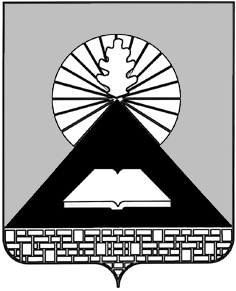 Российская ФедерацияРостовская областьг. НовошахтинскПРЕДСЕДАТЕЛЬ ГОРОДСКОЙ ДУМЫ – ГЛАВА ГОРОДА НОВОШАХТИНСКАПОСТАНОВЛЕНИЕ24 ноября 2022 года                                                                                          № 15Об утверждении расписания выезда подразделений Новошахтинского пожарно-спасательного гарнизона для тушения пожаров и проведения аварийно-спасательных работ на территории муниципального образования «Город Новошахтинск»	В соответствии с Федеральными законами от 21.12.1994 № 69-ФЗ «О пожарной безопасности», от 06.10.2003 № 131-ФЗ «Об общих принципах организации местного самоуправления в Российской Федерации», приказом МЧС России от 25.10.2017 № 467 «Об утверждении Положения о пожарно-спасательных гарнизонах» ПОСТАНОВЛЯЮ:	1. Утвердить расписание выезда подразделений Новошахтинского пожарно-спасательного гарнизона для тушения пожаров и проведения аварийно-спасательных работ на территории муниципального образования «Город Новошахтинск» согласно приложению.	2. Настоящее постановление вступает в силу со дня его подписания и подлежит размещению на официальном сайте Администрации города Новошахтинска в сети Интернет.	          3. Контроль за исполнением настоящего постановления оставляю за собой. Председатель городской Думы -	 глава города Новошахтинска						 Ю.В. Ушанев                                                                                                                                                       Приложение                                                                                                                                                        к постановлениюПредседателя городской Думы – главы города Новошахтинскаот    18.11.2022   № 15РАСПИСАНИЕ ВЫЕЗДАподразделений Новошахтинского местного пожарно-спасательного гарнизона для тушения пожаров и проведения аварийно-спасательных работ на территории муниципального образования город Новошахтинск Ростовской области.г. Новошахтинск 20___годЛИСТ СОГЛАСОВАНИЯ К РАСПИСАНИЮ ВЫЕЗДАподразделений Новошахтинского местного пожарно-спасательного гарнизона для тушения пожаров и проведения аварийно – спасательных работ на территории муниципального образования город НовошахтинскРАСПИСАНИЕ ВЫЕЗДА подразделений Новошахтинского пожарно-спасательного гарнизона для тушения пожаров и проведения аварийно-спасательных работ на территории муниципального образования город Новошахтинск Ростовской областиПримечание:(*) – обозначены силы и средства пожарно-спасательного гарнизона, направляемые в соответствии с Планом привлечения сил и средств Ростовского территориального пожарно-спасательного гарнизона для тушения пожаров и проведения аварийно-спасательных работ на территории Ростовской области.1. Расчётное время прибытия, обозначенное в столбцах 4,6,8,10,12 указано без учёта перекрытия проездов, интенсивности движения транспортных потоков, состояния дорожного покрытия, погодных условий, ж/д переездов и естественных преград (реки, озера, пруды и т.д.).Среднюю скорость пожарного автомобиля принимаем 60 км/ч.2. В случае задействования пожарных автомобилей (на пожаре, проведении аварийно-спасательных работ, дорожно-транспортных происшествиях, заминирование объектов и т.п.) допускается направление на пожар пожарной техники других ближайших подразделений, но в количестве, указанном в расписании выезда, а также в связи с особенностями районов выезда подразделений при первичной высылке сил и средств на пожар (ЧС), указанные в таблице расписания выезда, диспетчер  местного пожарно-спасательного гарнизона, имеет право направить другие ближайшие подразделения пожарной охраны с обязательным согласованием с оперативным дежурным Ростовского территориального пожарно-спасательного гарнизона.3. Передислокация пожарной техники осуществляется оперативным дежурным местного пожарно-спасательного гарнизона, через СПТ (ЦППС) отряда в зависимости от сложившейся оперативной обстановки в гарнизоне с обязательным согласованием с оперативным дежурным Ростовского территориального пожарно-спасательного гарнизона.4. Подразделения аварийно-спасательной службы и формирования муниципального образования город Новошахтинск привлекаются автоматически на все пожары по номеру (рангу) пожара № 1 «БИС» 2, 3, на ландшафтные и природные пожары, в остальных случаях - по требованию РТП.5. При объявлении в Новошахтинском местном пожарно-спасательном гарнизоне номера (ранга) пожара № 2 и выше, также при ликвидации чрезвычайных ситуаций по требованию РЛЧС для разведки зоны проведения работ может быть использованы беспилотные летательные аппараты в установленном законодательстве Российской Федерации порядке.6. Силы и средства опорного пункта №3 по тушению пожаров и проведению аварийно-спасательных работ 3 ПСО, согласно пункта № 11, таблицы расписания выезда, высылается по требованию РТП, как в полном объёме, так и частично, с обязательным согласованием с оперативным дежурным Ростовского территориального пожарно-спасательного гарнизона.7. Силы и средства пожарной охраны, аварийно-спасательных формирований, руководителей организаций предоставляющих технику на тушение пожаров и проведение аварийно-спасательных работ, согласно пункта № 11, таблицы расписания выезда, высылается по требованию РТП (РЛЧС), также РТП имеет право в связи со складывающейся оперативной обстановкой на пожаре по номеру (рангу) № 1, дополнительно привлекать 1 пожарный автомобиль общего применения, по номеру (рангу) № 1-БИС, дополнительно привлекать 2 пожарных автомобиля общего применения.8. При возникновении ландшафтных пожаров на больших площадях незамедлительно сосредотачивать на месте проведения работ силы и средства не менее чем по рангу 1 «БИС» (автомобили на шасси повышенной проходимости). 9. При срабатывании на объекте системы пожарной сигнализации и поступления автоматического сигнала о пожаре на пульт подразделения пожарной охраны на прямую или транслирующей этот сигнал организации, без подтверждения другими телефонными сообщениями, диспетчер Новошахтинского местного пожарно-спасательного гарнизона обязан направить силы и средства данного подразделения по номеру (рангу) пожара № 1 (за исключением сработки АПС в социально-значимых и других объектах, указанных в приложении № 13 к расписанию выезда).10. В подрайоны выезда: - Октябрьского сельского района, в соответствии с Планом привлечения, при первом сообщении по рангу пожара № 1,  высылается 1-е отделение 30 ПСЧ и 2-е отделение 19 ПСЧ, либо иные подразделения Новошахтинского местного пожарно-спасасательного гарнизона, исходя из складывающейся оперативной обстановки, при условии, что должностное лицо возглавляющее одно из отделений имеет допуск к руководству тушением пожара, а так же имеется возможность формирования звена ГДЗС;- Красносулинского и  Родионово-Несветайского районов, в соответствии с Планом привлечения, при первом сообщении по рангу пожара № 1,  высылается одно отделение ближайшего подразделения,  при условии, что должностное лицо возглавляющее отделение имеет допуск к руководству тушением пожара.11. Высылать при поступлении первого сообщения о пожаре:11.1. На горение дерева, мусора и пуха при установленной площади не более 30 м2- одно отделение на АЦ;11.2. На отдельно стоящий  автомобиль (кроме автобусов и грузовых автомобилей), одно отделение на АЦ;11.3. В жилых домах высотой  более 3-х этажей в ночное время (с 23.00 до 07.00) – по номеру (рангу) пожара №1 Бис и АЛ;11.4. В административных зданиях органов государственной власти, органов местного самоуправления, общественные организации, избирательные участки и организации здравоохранения, театры и кинотеатры, книгохранилища, библиотеки и архивные организации, детские дома и интернаты, школы, гостиницы, общежития, детские сады и ясли, другие здания с массовым пребыванием людей – по номеру (рангу) вызова на пожар, в соответствии с приложением 13, но не ниже номера (ранга) вызова на пожар № 1 «Бис»; 11.5. По повышенному номера вызова№ 1 «Бис» в границах Новошахтинского пожарно-спасательного гарнизона направляются первые отделения привлекаемых подразделений гарнизона, по повышенным номерам вызова в сопредельные  пожарно-спасательные гарнизоны - вторые отделения во главе с одним из руководителей привлекаемого подразделения (за исключением лесных пожаров).12. По прибытию РТП (РЛЧС) к месту пожара (ЧС) обязан, согласовать необходимое количество техники, личного состава пожарной охраны и газодымозащитников для выполнения основной боевой задачи с диспетчером местного пожарно-спасательного гарнизона.Начальник отделааппарата Новошахтинской городской Думы                                                                                     Н.Ф. ШевченкоУТВЕРЖДАЮПредседатель городской Думы-Глава города Новошахтинска_______________Ю.В.УшаневМП«____» ___________ 20___ года. СОГЛАСОВАНОНачальник Главного управления МЧС России по Ростовской области 
генерал-лейтенант внутренней службы___________________   С.И. ФилипповМП«___»________________20___ года.СОГЛАСОВАНОЗаместитель начальника Главного управления МЧС России по Ростовской области (по ГПС)полковник внутренней службы______________________________ В.Б. Завер «_____»__________________________ 20___ г.СОГЛАСОВАНОНачальник муниципального бюджетного учреждения города Новошахтинска «Управление по делам гражданской обороны и чрезвычайным ситуациям»______________________________В.И.Кондратенко«_____»  __________________________  20___г.СОГЛАСОВАНОНачальник ГКУ РО «Ростовская областная поисково-спасательная служба»_______________________________________А.В.Толочков«_____» ______________________________ 20___г.СОГЛАСОВАНОНачальник пожарного поезда станции Каменоломни___________________________В.А. Максимов«_____»  _______________________  20___г.Подразде-ление пожарной охраны Перечень населенных пунктов, входящих в район (подрайон) выезда подразделенияНомер (ранг) пожара:Номер (ранг) пожара:Номер (ранг) пожара:Номер (ранг) пожара:Номер (ранг) пожара:Номер (ранг) пожара:Номер (ранг) пожара:Номер (ранг) пожара:Номер (ранг) пожара:Номер (ранг) пожара:Номер (ранг) пожара:Номер (ранг) пожара:Номер (ранг) пожара:АСРАСРАСРАСРПодразде-ление пожарной охраны Перечень населенных пунктов, входящих в район (подрайон) выезда подразделения№ 1№ 1№ 1№ 1№ 1 бис№ 1 бис№ 2№ 2№ 2№ 2№ 2№ 3№ 3АСРАСРАСРАСРПодразде-ление пожарной охраны Перечень населенных пунктов, входящих в район (подрайон) выезда подразделенияПривлекаемые подразделенияПривлекаемые подразделенияРасчётное время прибытия  к наиболее удалённой точке района выезда1.Расчётное время прибытия  к наиболее удалённой точке района выезда1.Привлекаемые подразделенияРасчётное время прибытия к наиболее удалённой точке района выезда1Привлекаемые подразделенияПривлекаемые подразделенияПривлекаемые подразделенияПривлекаемые подразделенияРасчётное время прибытия к наиболее удалённой точке района выезда1.Привлекаемые подразделенияРасчётное время прибытия к наиболее удалённой точке района выезда1.Привлекаемые подразделенияПривлекаемые подразделенияРасчётное время прибытия к наиболее удалённой точке района выезда1.Расчётное время прибытия к наиболее удалённой точке района выезда1.12334456777789101111121230-ПСЧ3 ПСОг. Новошахтинск(за исключением территории обслуживания от реки Малый Несветай до п.Кирова)АЦ 30 - ПСЧАЦ 30 - ПСЧАЛ  30  - ПСЧАЦ 30 - ПСЧАЦ 30 - ПСЧАЛ  30  - ПСЧ          10 мин. 10 мин.10 мин          10 мин. 10 мин.10 минАЦ 30 - ПСЧАЦ 30 - ПСЧАЦ 19 - ПСЧАЦ 20 - ПСЧАЛ 30-ПСЧАСМ АСФ (УГО ЧС) АПП АСФ ( ПСС   РО)10 мин.10 мин.          17 мин.          20 мин.       10 мин.15 мин.        15 мин.АЦ 30 - ПСЧАЦ 30 - ПСЧАЦ 19 - ПСЧАЦ 19 - ПСЧАЦ 20 - ПСЧАЦ 20 - ПСЧАЦ 96 - ПСЧАЦ 96 - ПСЧАЛ 30-ПСЧАСМ АСФ (УГО ЧС)АПП АСФ ( ПСС   РО)АЦ 30 - ПСЧАЦ 30 - ПСЧАЦ 19 - ПСЧАЦ 19 - ПСЧАЦ 20 - ПСЧАЦ 20 - ПСЧАЦ 96 - ПСЧАЦ 96 - ПСЧАЛ 30-ПСЧАСМ АСФ (УГО ЧС)АПП АСФ ( ПСС   РО)АЦ 30 - ПСЧАЦ 30 - ПСЧАЦ 19 - ПСЧАЦ 19 - ПСЧАЦ 20 - ПСЧАЦ 20 - ПСЧАЦ 96 - ПСЧАЦ 96 - ПСЧАЛ 30-ПСЧАСМ АСФ (УГО ЧС)АПП АСФ ( ПСС   РО)АЦ 30 - ПСЧАЦ 30 - ПСЧАЦ 19 - ПСЧАЦ 19 - ПСЧАЦ 20 - ПСЧАЦ 20 - ПСЧАЦ 96 - ПСЧАЦ 96 - ПСЧАЛ 30-ПСЧАСМ АСФ (УГО ЧС)АПП АСФ ( ПСС   РО) 10  мин. 10  мин.          17 мин.17  мин.20  мин.20  мин.23 мин.23 мин.        10 мин.15 мин. 15 мин.АЦ 30 - ПСЧАЦ 30 - ПСЧАЦ 19 - ПСЧАЦ 19 - ПСЧАЦ 20 - ПСЧАЦ 20 - ПСЧАЦ 96 - ПСЧАЦ 96 - ПСЧ   АЦ 86 - ПСЧ*             АЦ 93 - ПСЧ*АЛ 30-ПСЧАСМ АСФ (УГО ЧС)АПП АСФ ( ПСС   РО)  10  мин. 10  мин17 мин.            17 мин20 мин.20  мин23 мин.23 мин32  мин.30 мин.10 мин.15 мин.         15 мин.ШахтинскийОПТКП №3:    (АЦ 35-ПСЧАЦ 84-ПСЧАЦ 91-ПСЧПНС-110 31-ПСЧ      АР-2  31-ПСЧАГ-20 31-ПСЧАЛ-30 31-ПСЧАПТ 83-ПСЧ)2АЦ  30-ПСЧАПТ 30-ПСЧАПП АСФ (  ПСС   РО)  АСМ АСФ  (УГО ЧС)АЦ  19-ПСЧАЦ  20-ПСЧАЦ  96-ПСЧ           ПП 644 -ПЧШахтинскийОПТКП №3:    (АЦ 35-ПСЧАЦ 84-ПСЧАЦ 91-ПСЧПНС-110 31-ПСЧ      АР-2  31-ПСЧАГ-20 31-ПСЧАЛ-30 31-ПСЧАПТ 83-ПСЧ)2АЦ  30-ПСЧАПТ 30-ПСЧАПП АСФ (  ПСС   РО)  АСМ АСФ  (УГО ЧС)АЦ  19-ПСЧАЦ  20-ПСЧАЦ  96-ПСЧ           ПП 644 -ПЧ210 мин.70 мин.70 мин100 мин.100 мин70 мин70 мин90 мин.220 мин210 мин.70 мин.70 мин100 мин.100 мин70 мин70 мин90 мин.220 минИтого по видам:Итого по видам:АЦ-2, АЛ-1АЦ-2, АЛ-1АЦ-2, АЛ-1АЦ-2, АЛ-1АЦ-4, АЛ-1, АСМ -1, АПП-1АЦ-4, АЛ-1, АСМ -1, АПП-1 АЦ-8, АЛ-1, АСМ -1, АПП-1 АЦ-8, АЛ-1, АСМ -1, АПП-1 АЦ-8, АЛ-1, АСМ -1, АПП-1 АЦ-8, АЛ-1, АСМ -1, АПП-1 АЦ-8, АЛ-1, АСМ -1, АПП-1АЦ-10, , АЛ-1, АСМ -1, АПП-1АЦ-10, , АЛ-1, АСМ -1, АПП-1АЦ-8;АЛ-30-1; ПНС-110-1; АР-2-1;  АГ-20-1; АПТ-2;  ПП-1;  АПП АСФ ( ПСС   РО)-1; АСМ АСФ (УГО ЧС)-1.АЦ-8;АЛ-30-1; ПНС-110-1; АР-2-1;  АГ-20-1; АПТ-2;  ПП-1;  АПП АСФ ( ПСС   РО)-1; АСМ АСФ (УГО ЧС)-1.АЦ-8;АЛ-30-1; ПНС-110-1; АР-2-1;  АГ-20-1; АПТ-2;  ПП-1;  АПП АСФ ( ПСС   РО)-1; АСМ АСФ (УГО ЧС)-1.АЦ-8;АЛ-30-1; ПНС-110-1; АР-2-1;  АГ-20-1; АПТ-2;  ПП-1;  АПП АСФ ( ПСС   РО)-1; АСМ АСФ (УГО ЧС)-1.ВСЕГО:ВСЕГО:333377111111111113131717171730-ПСЧ3 ПСОг. Новошахтинск(территория обслуживания от реки Малый Несветай до п.Кирова)АЦ  30 - ПСЧАЦ  30 - ПСЧАЛ  30  - ПСЧАЦ  30 - ПСЧАЦ  30 - ПСЧАЛ  30  - ПСЧ         10  мин.10  мин.10  мин.         10  мин.10  мин.10  мин.АЦ  30 - ПСЧАЦ  30 - ПСЧАЦ  19 - ПСЧАЦ  20 – ПСЧАЛ 30-ПСЧАСМ АСФ (УГО ЧС)АПП АСФ ( ПСС  РО)     10  мин.  10  мин.         23 мин.         24  мин           10 мин.           15 мин. 15 мин.АЦ  30 - ПСЧАЦ  30 - ПСЧАЦ  19 - ПСЧАЦ  19 - ПСЧАЦ  20 - ПСЧАЦ  20 - ПСЧ   АЦ  86 – ПСЧ*             АЦ   96 – ПСЧАЛ 30-ПСЧАСМ АСФ (УГО ЧС)АПП АСФ ( ПСС  РО)АЦ  30 - ПСЧАЦ  30 - ПСЧАЦ  19 - ПСЧАЦ  19 - ПСЧАЦ  20 - ПСЧАЦ  20 - ПСЧ   АЦ  86 – ПСЧ*             АЦ   96 – ПСЧАЛ 30-ПСЧАСМ АСФ (УГО ЧС)АПП АСФ ( ПСС  РО)АЦ  30 - ПСЧАЦ  30 - ПСЧАЦ  19 - ПСЧАЦ  19 - ПСЧАЦ  20 - ПСЧАЦ  20 - ПСЧ   АЦ  86 – ПСЧ*             АЦ   96 – ПСЧАЛ 30-ПСЧАСМ АСФ (УГО ЧС)АПП АСФ ( ПСС  РО)  10  мин.10  мин.        23 мин.        23  мин.        24 мин.        24  мин.       24 мин.           36 мин10 мин. 15 мин.         15 мин.  10  мин.10  мин.        23 мин.        23  мин.        24 мин.        24  мин.       24 мин.           36 мин10 мин. 15 мин.         15 мин.АЦ  30 - ПСЧАЦ  30 - ПСЧАЦ  19 - ПСЧАЦ  19 - ПСЧАЦ  20 - ПСЧАЦ  20 - ПСЧАЦ  86- ПСЧ*АЦ  96 - ПСЧАЦ  96 - ПСЧ    АЦ  31 - ПСЧ* АЛ 30-ПСЧАСМ АСФ (УГО ЧС)АПП АСФ ( ПСС  РО)      10  мин. 10  мин23 мин.23  мин24 мин.24  мин24 мин.36 мин. 36 мин.38 мин   10 мин.    15 мин.15 мин.ШахтинскийОПТКП №3:(АЦ 35-ПСЧАЦ 84-ПСЧАЦ 91-ПСЧПНС-110 31-ПСЧАР-2  31-ПСЧАГ-20 31-ПСЧАЛ-30 31-ПСЧАПТ 83-ПСЧ)2АЦ  30-ПСЧАПТ30-ПСЧАПП АСФ (  ПСС   РО)  АСМ АСФ  (УГО ЧС)АЦ  19-ПСЧАЦ  20-ПСЧАЦ  96-ПСЧШахтинскийОПТКП №3:(АЦ 35-ПСЧАЦ 84-ПСЧАЦ 91-ПСЧПНС-110 31-ПСЧАР-2  31-ПСЧАГ-20 31-ПСЧАЛ-30 31-ПСЧАПТ 83-ПСЧ)2АЦ  30-ПСЧАПТ30-ПСЧАПП АСФ (  ПСС   РО)  АСМ АСФ  (УГО ЧС)АЦ  19-ПСЧАЦ  20-ПСЧАЦ  96-ПСЧШахтинскийОПТКП №3:(АЦ 35-ПСЧАЦ 84-ПСЧАЦ 91-ПСЧПНС-110 31-ПСЧАР-2  31-ПСЧАГ-20 31-ПСЧАЛ-30 31-ПСЧАПТ 83-ПСЧ)2АЦ  30-ПСЧАПТ30-ПСЧАПП АСФ (  ПСС   РО)  АСМ АСФ  (УГО ЧС)АЦ  19-ПСЧАЦ  20-ПСЧАЦ  96-ПСЧ200 мин.70 мин.70 мин110 мин.110 мин80 мин80 мин  100 мин.Итого по видам:Итого по видам:АЦ-2, АЛ-1АЦ-2, АЛ-1АЦ-2, АЛ-1АЦ-2, АЛ-1АЦ-4, АЛ-1, АСМ -1, АПП-1АЦ-4, АЛ-1, АСМ -1, АПП-1 АЦ-8, АЛ-1, АСМ -1, АПП-1 АЦ-8, АЛ-1, АСМ -1, АПП-1 АЦ-8, АЛ-1, АСМ -1, АПП-1 АЦ-8, АЛ-1, АСМ -1, АПП-1 АЦ-8, АЛ-1, АСМ -1, АПП-1АЦ-10, , АЛ-1, АСМ -1, АПП-1АЦ-10, , АЛ-1, АСМ -1, АПП-1АЦ-8;АЛ-30-2; ПНС-110-1; АР-2-1;  АГ-20-1; АПТ-2;   АПП АСФ ( ПСС   РО)-1; АСМ АСФ (УГО ЧС)-1.АЦ-8;АЛ-30-2; ПНС-110-1; АР-2-1;  АГ-20-1; АПТ-2;   АПП АСФ ( ПСС   РО)-1; АСМ АСФ (УГО ЧС)-1.АЦ-8;АЛ-30-2; ПНС-110-1; АР-2-1;  АГ-20-1; АПТ-2;   АПП АСФ ( ПСС   РО)-1; АСМ АСФ (УГО ЧС)-1.АЦ-8;АЛ-30-2; ПНС-110-1; АР-2-1;  АГ-20-1; АПТ-2;   АПП АСФ ( ПСС   РО)-1; АСМ АСФ (УГО ЧС)-1.ВСЕГО:ВСЕГО:333377111111111113131616161696-ПСЧ3 ПСОг. НовошахтинскАЦ  96 - ПСЧАЦ  96 - ПСЧАЛ  30  - ПСЧ10 мин.10 мин.24 мин.10 мин.10 мин.24 мин.10 мин.10 мин.24 мин.АЦ  96 - ПСЧАЦ  96 - ПСЧАЦ  19 - ПСЧАЦ  30 - ПСЧАЛ 30-ПСЧАСМ АСФ (У ГО ЧС)АПП АСФ ( ПСС  РО)    10 мин.10 мин.     22 мин.24 мин.24 мин.20 мин.22 мин.АЦ  96 - ПСЧАЦ  96 - ПСЧАЦ  19 - ПСЧАЦ  19 - ПСЧАЦ  30 - ПСЧАЦ  30 - ПСЧАЦ  20 - ПСЧАЦ  20 - ПСЧАЛ 30-ПСЧАСМ АСФ (У ГО ЧС)АПП АСФ ( ПСС  РО)   10 мин.         10 мин.   22 мин.         22 мин.24 мин.24 мин.30 мин.30 мин.24 мин.20 мин.  22 мин..   10 мин.         10 мин.   22 мин.         22 мин.24 мин.24 мин.30 мин.30 мин.24 мин.20 мин.  22 мин..   10 мин.         10 мин.   22 мин.         22 мин.24 мин.24 мин.30 мин.30 мин.24 мин.20 мин.  22 мин..   10 мин.         10 мин.   22 мин.         22 мин.24 мин.24 мин.30 мин.30 мин.24 мин.20 мин.  22 мин..АЦ  96 - ПСЧАЦ  96 - ПСЧАЦ  19 - ПСЧАЦ  19 - ПСЧАЦ  30 - ПСЧАЦ  30 - ПСЧАЦ  20 - ПСЧАЦ  20 - ПСЧ   АЦ  73 - ПСЧ*   АЦ  86 - ПСЧ*АЛ 30-ПСЧАСМ АСФ (У ГО ЧС)АПП АСФ ( ПСС  РО)            10  мин.         10  мин.            22  мин. 22  мин. 24  мин.         24 мин. 30  мин. 30  мин.25  мин.    48 мин.24 мин. 20 мин.    22 мин.ШахтинскийОПТКП №3:(АЦ 35-ПСЧАЦ 84-ПСЧАЦ 91-ПСЧ ПНС-110  31-ПСЧАР-2  31-ПСЧАГ-20 31-ПСЧАЛ-30 31-ПСЧАПТ 83-ПСЧ)АЦ  96 - ПСЧАСМ АСФ (УГО ЧС)АПП АСФ (  ПСС   РО)  АЦ  19- ПСЧ2АЦ  30- ПСЧАПТ30-ПСЧАЦ  20-ПСЧ240 мин.               70 мин.                15 мин.110 мин.110 мин.85 мин.85 мин.85 мин240 мин.               70 мин.                15 мин.110 мин.110 мин.85 мин.85 мин.85 мин240 мин.               70 мин.                15 мин.110 мин.110 мин.85 мин.85 мин.85 минИтого по видам:Итого по видам:АЦ-2, АЛ-1АЦ-2, АЛ-1АЦ-2, АЛ-1АЦ-2, АЛ-1АЦ-4, АЛ-1, АСМ -1, АПП-1АЦ-4, АЛ-1, АСМ -1, АПП-1 АЦ-8, АЛ-1, АСМ -1, АПП-1 АЦ-8, АЛ-1, АСМ -1, АПП-1 АЦ-8, АЛ-1, АСМ -1, АПП-1 АЦ-8, АЛ-1, АСМ -1, АПП-1 АЦ-8, АЛ-1, АСМ -1, АПП-1АЦ-10, , АЛ-1, АСМ -1, АПП-1АЦ-10, , АЛ-1, АСМ -1, АПП-1АЦ-8; АЛ-30-1; ПНС-110-1; АР-2-1;  АГ-20-1; АПТ-2;  АПП АСФ ( ПСС   РО)-1;АСМ АСФ (УГО ЧС)-1.АЦ-8; АЛ-30-1; ПНС-110-1; АР-2-1;  АГ-20-1; АПТ-2;  АПП АСФ ( ПСС   РО)-1;АСМ АСФ (УГО ЧС)-1.АЦ-8; АЛ-30-1; ПНС-110-1; АР-2-1;  АГ-20-1; АПТ-2;  АПП АСФ ( ПСС   РО)-1;АСМ АСФ (УГО ЧС)-1.АЦ-8; АЛ-30-1; ПНС-110-1; АР-2-1;  АГ-20-1; АПТ-2;  АПП АСФ ( ПСС   РО)-1;АСМ АСФ (УГО ЧС)-1.ВСЕГО:ВСЕГО:333377111111111113131616161619-ПСЧ3 ПСОг. НовошахтинскАЦ  19 - ПСЧАЦ  19 - ПСЧАЛ  30  - ПСЧАЦ  19 - ПСЧАЦ  19 - ПСЧАЛ  30  - ПСЧАЦ  19 - ПСЧАЦ  19 - ПСЧАЛ  30  - ПСЧ        10  мин.   10  мин.   18 мин.АЦ  19 - ПСЧАЦ  19 - ПСЧАЦ  30 - ПСЧАЦ  20 - ПСЧАЛ 30-ПСЧАСМ АСФ (У ГО ЧС)АПП АСФ ( ПСС  РО)         10  мин.10  мин.          20  мин.          21 мин.18 мин.15 мин.15 мин.АЦ  19 - ПСЧАЦ  19 - ПСЧАЦ  30 - ПСЧ         АЦ  30 - ПСЧАЦ  20 - ПСЧ         АЦ  20 - ПСЧАЦ  96 - ПСЧАЦ  96 - ПСЧАЛ 30-ПСЧАСМ АСФ (У ГО ЧС)АПП АСФ ( ПСС  РО)АЦ  19 - ПСЧАЦ  19 - ПСЧАЦ  30 - ПСЧ         АЦ  30 - ПСЧАЦ  20 - ПСЧ         АЦ  20 - ПСЧАЦ  96 - ПСЧАЦ  96 - ПСЧАЛ 30-ПСЧАСМ АСФ (У ГО ЧС)АПП АСФ ( ПСС  РО)          10 мин. 10  мин.20 мин.20 мин.21 мин.21 мин.25 мин.25 мин.18 мин.15 мин.15 мин.          10 мин. 10  мин.20 мин.20 мин.21 мин.21 мин.25 мин.25 мин.18 мин.15 мин.15 мин.          10 мин. 10  мин.20 мин.20 мин.21 мин.21 мин.25 мин.25 мин.18 мин.15 мин.15 мин.АЦ  19 - ПСЧАЦ  19 - ПСЧАЦ  30 - ПСЧ         АЦ  30 - ПСЧАЦ  20 - ПСЧ         АЦ  20 - ПСЧАЦ  96 - ПСЧАЦ  96 - ПСЧ      АЦ 86-ПСЧ*   АЦ  93 - ПСЧ*АЛ 30-ПСЧАСМ АСФ (У ГО ЧС)АПП АСФ ( ПСС  РО)          10  мин. 10  мин.20 мин.20 мин.          21 мин.21 мин.          25 мин.          25 мин.          42  мин.          28  мин.18 мин.15 мин.15 мин.ШахтинскийОПТКП №3:(АЦ 35-ПСЧАЦ 84-ПСЧАЦ 91-ПСЧ ПНС-110  31-ПСЧАР-2  31-ПСЧАГ-20  31-ПСЧАЛ-30  31-ПСЧАПТ  83-ПСЧ)АЦ  19-ПСЧАПП АСФ (  ПСС   РО)  АСМ АСФ (УГО ЧС)2АЦ  30-ПСЧАПТ30-ПСЧАЦ  20-ПСЧАЦ  96-ПСЧ           ПП 644 -ПЧШахтинскийОПТКП №3:(АЦ 35-ПСЧАЦ 84-ПСЧАЦ 91-ПСЧ ПНС-110  31-ПСЧАР-2  31-ПСЧАГ-20  31-ПСЧАЛ-30  31-ПСЧАПТ  83-ПСЧ)АЦ  19-ПСЧАПП АСФ (  ПСС   РО)  АСМ АСФ (УГО ЧС)2АЦ  30-ПСЧАПТ30-ПСЧАЦ  20-ПСЧАЦ  96-ПСЧ           ПП 644 -ПЧ220 мин.              70 мин.100 мин.100 мин80 мин.80 мин.80 мин90 мин. 200 мин.220 мин.              70 мин.100 мин.100 мин80 мин.80 мин.80 мин90 мин. 200 мин.Итого по видам:Итого по видам:АЦ-2, АЛ-1АЦ-2, АЛ-1АЦ-2, АЛ-1АЦ-2, АЛ-1АЦ-4, АЛ-1, АСМ -1, АПП-1АЦ-4, АЛ-1, АСМ -1, АПП-1 АЦ-8, АЛ-1, АСМ -1, АПП-1 АЦ-8, АЛ-1, АСМ -1, АПП-1 АЦ-8, АЛ-1, АСМ -1, АПП-1 АЦ-8, АЛ-1, АСМ -1, АПП-1 АЦ-8, АЛ-1, АСМ -1, АПП-1АЦ-10, , АЛ-1, АСМ -1, АПП-1АЦ-10, , АЛ-1, АСМ -1, АПП-1АЦ-8;АЛ-30-1; ПНС-110-1; АР-2-1;  АГ-20-1; АПТ-2;  ПП-1;  АПП АСФ ( ПСС   РО)-1; АСМ АСФ (УГО ЧС)-1АЦ-8;АЛ-30-1; ПНС-110-1; АР-2-1;  АГ-20-1; АПТ-2;  ПП-1;  АПП АСФ ( ПСС   РО)-1; АСМ АСФ (УГО ЧС)-1АЦ-8;АЛ-30-1; ПНС-110-1; АР-2-1;  АГ-20-1; АПТ-2;  ПП-1;  АПП АСФ ( ПСС   РО)-1; АСМ АСФ (УГО ЧС)-1АЦ-8;АЛ-30-1; ПНС-110-1; АР-2-1;  АГ-20-1; АПТ-2;  ПП-1;  АПП АСФ ( ПСС   РО)-1; АСМ АСФ (УГО ЧС)-1ВСЕГО:ВСЕГО:333377111111111113131818181820-ПСЧ3 ПСОг. Новошахтинск(п.Юбилейный)АЦ  93– ПСЧ*АЦ  20 - ПСЧАЛ  30  - ПСЧАЦ  93– ПСЧ*АЦ  20 - ПСЧАЛ  30  - ПСЧ 10 мин.          12 мин  25 мин. 10 мин.          12 мин  25 мин.   АЦ  93– ПСЧ*АЦ  20 - ПСЧАЦ  20 - ПСЧ         АЦ  19 – ПСЧАЛ 30-ПСЧАСМ АСФ (У ГО ЧС)АПП АСФ ( ПСС  РО)  10  мин.       12 мин  12 мин.22 мин.25 мин.30 мин.25 мин    АЦ  93 – ПСЧ*          АЦ  20 - ПСЧАЦ  20 - ПСЧ          АЦ 19 -ПСЧАЦ  19 - ПСЧАЦ  30 - ПСЧАЦ  30 - ПСЧАЦ  96 - ПСЧАЛ 30-ПСЧАСМ АСФ (У ГО ЧС)АПП АСФ ( ПСС  РО)    АЦ  93 – ПСЧ*          АЦ  20 - ПСЧАЦ  20 - ПСЧ          АЦ 19 -ПСЧАЦ  19 - ПСЧАЦ  30 - ПСЧАЦ  30 - ПСЧАЦ  96 - ПСЧАЛ 30-ПСЧАСМ АСФ (У ГО ЧС)АПП АСФ ( ПСС  РО)    АЦ  93 – ПСЧ*          АЦ  20 - ПСЧАЦ  20 - ПСЧ          АЦ 19 -ПСЧАЦ  19 - ПСЧАЦ  30 - ПСЧАЦ  30 - ПСЧАЦ  96 - ПСЧАЛ 30-ПСЧАСМ АСФ (У ГО ЧС)АПП АСФ ( ПСС  РО)    АЦ  93 – ПСЧ*          АЦ  20 - ПСЧАЦ  20 - ПСЧ          АЦ 19 -ПСЧАЦ  19 - ПСЧАЦ  30 - ПСЧАЦ  30 - ПСЧАЦ  96 - ПСЧАЛ 30-ПСЧАСМ АСФ (У ГО ЧС)АПП АСФ ( ПСС  РО)    10 мин.    12 мин.12 мин.22 мин.22 мин25 мин.25 мин.40 мин..25 мин.30 мин.25 мин  АЦ  93 – ПСЧ*        АЦ  20 - ПСЧ            АЦ  20 - ПСЧ         АЦ 19 -ПСЧАЦ  19 - ПСЧАЦ  30 - ПСЧАЦ  30 - ПСЧАЦ  96 - ПСЧАЦ  96 - ПСЧ  АЦ 32-ПСЧ*АЛ 30-ПСЧАСМ АСФ (У ГО ЧС)АПП АСФ ( ПСС  РО)  10  мин.           12 мин.        12 мин.        22 мин.        22 мин        25 мин.        25 мин.40 мин..                                                        40 мин.        40 мин.25 мин.30 мин.  25 минШахтинскийОПТКПи №3:(АЦ 35-ПСЧАЦ 84-ПСЧАЦ 91-ПСЧ ПНС-110 31-ПСЧАР-2 31-ПСЧАГ-20 31-ПСЧАЛ-30 31-ПСЧАПТ 83-ПСЧ)АЦ  20-ПСЧАЦ  19-ПСЧАПП АСФ (  ПСС   РО)  АСМ АСФ (УГО ЧС)2АЦ  30-ПСЧАПТ30-ПСЧАЦ  96-ПСЧ           ПП 644 -ПЧШахтинскийОПТКПи №3:(АЦ 35-ПСЧАЦ 84-ПСЧАЦ 91-ПСЧ ПНС-110 31-ПСЧАР-2 31-ПСЧАГ-20 31-ПСЧАЛ-30 31-ПСЧАПТ 83-ПСЧ)АЦ  20-ПСЧАЦ  19-ПСЧАПП АСФ (  ПСС   РО)  АСМ АСФ (УГО ЧС)2АЦ  30-ПСЧАПТ30-ПСЧАЦ  96-ПСЧ           ПП 644 -ПЧ250 мин.75 мин.85 мин120 мин.125 мин.85 мин.85 мин.100 мин.190 мин.250 мин.75 мин.85 мин120 мин.125 мин.85 мин.85 мин.100 мин.190 мин.Итого по видам:Итого по видам:АЦ-2, АЛ-1АЦ-2, АЛ-1АЦ-2, АЛ-1АЦ-2, АЛ-1АЦ-4, АЛ-1, АСМ -1, АПП-1АЦ-4, АЛ-1, АСМ -1, АПП-1 АЦ-8, АЛ-1, АСМ -1, АПП-1 АЦ-8, АЛ-1, АСМ -1, АПП-1 АЦ-8, АЛ-1, АСМ -1, АПП-1 АЦ-8, АЛ-1, АСМ -1, АПП-1 АЦ-8, АЛ-1, АСМ -1, АПП-1АЦ-10, , АЛ-1, АСМ -1, АПП-1АЦ-10, , АЛ-1, АСМ -1, АПП-1АЦ-8; АЛ-30-1; ПНС-110-1; АР-2-1;  АГ-20-1; АПТ-2;  ПП-1;  АПП АСФ ( ПСС   РО)-1; АСМ АСФ (УГО ЧС)-1.АЦ-8; АЛ-30-1; ПНС-110-1; АР-2-1;  АГ-20-1; АПТ-2;  ПП-1;  АПП АСФ ( ПСС   РО)-1; АСМ АСФ (УГО ЧС)-1.АЦ-8; АЛ-30-1; ПНС-110-1; АР-2-1;  АГ-20-1; АПТ-2;  ПП-1;  АПП АСФ ( ПСС   РО)-1; АСМ АСФ (УГО ЧС)-1.АЦ-8; АЛ-30-1; ПНС-110-1; АР-2-1;  АГ-20-1; АПТ-2;  ПП-1;  АПП АСФ ( ПСС   РО)-1; АСМ АСФ (УГО ЧС)-1.ВСЕГО:ВСЕГО:333377111111111113131717171720-ПСЧ3 ПСОг. Новошахтинск(за исключением п.Юбилейный)АЦ  20 - ПСЧ    АЦ  20 - ПСЧАЛ  30  - ПСЧ10  мин.10  мин.18 мин.АЦ  20 - ПСЧ         АЦ  20 - ПСЧАЦ  19 - ПСЧАЦ  30 - ПСЧАЛ 30-ПСЧАСМ АСФ (У ГО ЧС)АПП АСФ ( ПСС  РО)    10  мин.10  мин.    16 мин.18 мин. 18 мин.23 мин.18 мин.АЦ  20 - ПСЧ          АЦ  20 - ПСЧАЦ  19 - ПСЧАЦ  19 - ПСЧАЦ  30 - ПСЧАЦ  30 - ПСЧ          АЦ 96-ПСЧАЦ  96 -ПСЧАЛ 30-ПСЧАСМ АСФ (У ГО ЧС)АПП АСФ ( ПСС  РО)10  мин.      10  мин.16 мин.      16 мин.      18 мин.      18 мин.      33 мин.      33 мин.     18 мин.    23 мин.    18 мин.АЦ  20 - ПСЧ         АЦ   20 - ПСЧАЦ  19 - ПСЧАЦ  19 - ПСЧАЦ  30 - ПСЧАЦ  30 - ПСЧ         АЦ 96-ПСЧАЦ  96 -ПСЧАЦ 93-ПСЧ*   АЦ 32-ПСЧ*АЛ 30-ПСЧАСМ АСФ (У ГО ЧС)АПП АСФ ( ПСС  РО)10  мин.      10  мин.16 мин.      16 мин.      18 мин.      18 мин.      33 мин.      33 мин.       25 мин.          35 мин.     18 мин.     23 мин. 18 мин.ШахтинскийОПТКПи №3:(АЦ 35-ПСЧАЦ 84-ПСЧАЦ 91-ПСЧ ПНС-110 31-ПСЧАР-2 31-ПСЧАГ-20 31-ПСЧАЛ-30 31-ПСЧАПТ 83-ПСЧ)АЦ  20-ПСЧАЦ  19-ПСЧАПП АСФ ( ПСС   РО)  АСМ АСФ (УГО ЧС)2АЦ  30-ПСЧАПТ30-ПСЧАЦ  96-ПСЧ            ПП 644 -ПЧ240 мин.70 мин.80 мин110 мин.115 мин.75 мин.75 мин.90 мин.210  мин.Итого по видам:Итого по видам:АЦ-2, АЛ-1АЦ-2, АЛ-1АЦ-4, АЛ-1, АСМ -1, АПП-1АЦ-4, АЛ-1, АСМ -1, АПП-1 АЦ-8, АЛ-1, АСМ -1, АПП-1 АЦ-8, АЛ-1, АСМ -1, АПП-1АЦ-10, , АЛ-1, АСМ -1, АПП-1АЦ-10, , АЛ-1, АСМ -1, АПП-1АЦ-8;  АЛ-30-1;  ПНС-110-1;  АР-2-1;  АГ-20-1; АПТ-2;  ПП-1;  АПП АСФ (ПСС   РО)-1; АСМ АСФ (УГО ЧС)-1.АЦ-8;  АЛ-30-1;  ПНС-110-1;  АР-2-1;  АГ-20-1; АПТ-2;  ПП-1;  АПП АСФ (ПСС   РО)-1; АСМ АСФ (УГО ЧС)-1.ВСЕГО:ВСЕГО:3377111113131717